  ПАВЛОГРАДСЬКА МІСЬКА РАДАВИКОНАВЧИЙ КОМІТЕТ          Р І Ш Е Н Н Я14.07.2021р.                                        м. Павлоград		   	           № 535Про підсумки роботи із зверненнями громадян за перше півріччя  2021 рокуПроаналізувавши стан справ щодо виконання в м. Павлограді Закону України «Про звернення громадян» виконавчий комітет Павлоградської міської ради відмічає, що протягом першого півріччя 2021 року структурними підрозділами міської ради і виконкому, підприємствами і організаціями міста здійснювалися заходи, направлені на реалізацію громадянами конституційного права на звернення та виконання Указу Президента України від 07.02.08р. №109/2008 «Про першочергові заходи щодо забезпечення реалізації та гарантування конституційного права на звернення до органів державної влади та органів місцевого самоврядування».Протягом першого півріччя 2021 року відповідно до затвердженого графіку проведено шість  засідань постійно діючої комісії  та шість Днів контролю.Відповідно до плану роботи перевірено  роботу зі зверненнями громадян в управлінні комунального господарства та будівництва міської ради, КП «Павлограджитлосервіс», КП «Затишне місто», КП «Павлоградводоканал», КП «Павлоградтеплоенерго», КП «Павлоград - Світло». Метою перевірок було не тільки виявлення недоліків, а й надання практичної допомоги для їх усунення та поліпшення цієї роботи.За даними перевірок встановлено, що в цілому в структурних підрозділах виконавчого комітету та міської ради організація роботи зі зверненнями громадян перебуває на належному рівні і відповідає вимогам чинного законодавства України.За перше півріччя 2021року до виконавчого комітету Павлоградської міської ради надійшло - 3906 звернень громадян (що на 22% (1133) менше (у 2020р. - 5039).  З них надійшло:-  на «Гарячу лінію міського голови м. Павлоград» - 2373 - поштою (письмові звернення) - 929 в т.ч. електронною поштою - 52,  електронні петиції - 6.2Від органів вищого рівня та контролюючих органів надійшло 614 звернень, зокрема: “Гаряча лінія голови облдержадміністрації” - 194, “Урядова телефонна гаряча лінія” - 404, обласна державна адміністрація - 8, обласна рада – 1 Павлоградська  міжміська прокуратура  - 7.Питання, які порушують громадяни, відносяться до  благоустрою міста, освітлення вулиць, ремонту  покрівель та доріг, тарифів  на комунальні послуги. Питання, з якими найчастіше звертаються громадяни стосуються комунального господарства  - 799, земельного  господарства та будівництва - 139,соціального захисту населення -161, транспорту - 21, охорони здоров’я - 149, житлової політики – 51, сім’ї, дітей, молоді  -  9,  економіки - 9, культури - 8, інші – 95.Із них: надано вичерпні відповіді згідно з чинним законодавством - 1372, вирішено позитивно - 103, знаходяться на виконанні - 47, відправлено за належністю - 11.Кількість повторних звернень (15) становить 1% від загальної кількості, але їх подальше надходження свідчить, що основною причиною повторних звернень залишається незгода заявників з наданими роз’ясненнями щодо порядку вирішення їх проблем, в тому числі і тих питань, що не відносяться до компетенції органів місцевого самоврядування. Значна кількість повторних звернень відноситься до сфери житлового-комунального господарства (відновлення послуги газопостачання,електропостачання).За перше півріччя 2021 року на офіційному сайті міської ради опубліковано 6 петицій, які розглянуті відповідно до затвердженого Порядку.З метою забезпечення реалізації та гарантування закріплених Конституцією України прав громадян на звернення до органів державної влади та органів місцевого самоврядування, посилення контролю, персональної відповідальності керівників виконавчих органів влади, керуючись Законом України «Про звернення громадян», Законом України «Про місцеве самоврядування  в  Україні»   та  для   посилення   відповідальності   керівників структурних  підрозділів  міської  ради за  своєчасним  виконанням та наданням відповідей на звернення громадян, виконавчий комітет Павлоградської міської радиВИРІШИВ:1.  Аналітичну довідку про підсумки роботи із зверненнями громадян за перше півріччя 2021 року взяти до відома.          2. Першому заступнику міського голови, заступникам міського голови з питань діяльності виконавчих органів ради, секретарю міської ради та керуючому справами виконкому відповідно до розподілу функціональних повноважень:1) забезпечувати виконання Закону України «Про звернення громадян», актів Президента України, Кабінету Міністрів України щодо звернень громадян;2) посилити контроль за термінами розгляду звернень, що надходять до виконавчого комітету Павлоградської міської ради, у т.ч  і на «Гарячу лінію                                                        3міського голови м. Павлоград», забезпечити уважний, в максимально короткі терміни,  розгляд звернень та оперативне  вирішення порушених у них питань.           Начальникам управлінь та відділів міської ради, керівникам комунальних підприємств, установ, що належать до сфери управління міської ради:          1)   не допускати  порушення термінів розгляду звернень громадян, надавати у встановленні законом терміни письмові відповіді авторам звернень за наслідками їх розгляду та давати принципову оцінку фактам порушень;          2)  постійно проводити аналіз звернень громадян, здійснювати заходи щодо виявлення проблемних питань мешканців міста з метою упередження надходження повторних звернень;          3) забезпечувати кваліфікований, неупереджений і об’єктивний розгляд звернень громадян з метою вирішення порушених у них питань, задоволення законних вимог заявників та підготовку обґрунтованих відповідей;          4) створювати умови для участі заявників у перевірці поданих ними заяв чи скарг, надавати можливість знайомитись з матеріалами перевірок відповідних звернень;          5) забезпечувати першочерговий розгляд звернень інвалідів і учасників бойових дій, учасників ООС, ветеранів праці, громадян, які мають високі урядові нагороди, постраждалих внаслідок аварії на ЧАЕС, багатодітних сімей, самотніх матерів та малозабезпечених самотніх громадян, які потребують соціального захисту та підтримки, а також скарг, колективних і повторних звернень громадян, звернень, які надійшли через органи вищої влади та переважно ті, які надходять на «Гарячу лінію міського голови м. Павлоград», «Гарячу лінію голови облдержадміністрації», «Урядову гарячу телефонну лінію».          3. Відділу   по    роботі    із   зверненнями   громадян    виконавчого  комітету міської ради (Плющова):          1)  посилити контроль за своєчасним і якісним розглядом звернень громадян та   інформувати  керівництво виконавчого   комітету   про     факти                        несвоєчасного подання відповідей відповідальними виконавцями та прояви   формального підходу до розгляду питань, порушених заявниками;         2)  надавати методичну допомогу  відповідальним за роботу зі зверненнями громадян у структурних підрозділах виконкому;         3) здійснювати постійний моніторинг роботи із зверненнями громадян у відділах, управліннях, службах виконкому та підприємствах міста для проведення відповідного аналізу роботи зі зверненнями громадян;                                                                    4         4)  продовжити у  другому півріччі 2021 року вивчення стану організації роботи із зверненнями громадян у структурних підрозділах міської ради та виконкому, згідно із затвердженими графіками, вносити відповідні пропозиції щодо поліпшення цієї  роботи;         5)   забезпечувати першочерговий розгляд звернень громадян, які надходять на «Гарячу лінію міського голови м. Павлоград», проводити щомісяця аналіз стану виконання заяв та інформувати міського голову;         6)   здійснювати постійний моніторинг звернень громадян, які надходять до органів влади вищого рівня, доводити результати моніторингу до відома керівництва виконавчого комітету для відповідного реагування;         7) підготувати інформаційні матеріали щодо роботи зі зверненнями громадян за перше півріччя 2021 року для оприлюднення на офіційному сайті Павлоградської міської ради.        4. Відділу інформаційно-комп`ютерного забезпечення (Барсунянц)  оприлюднити на сайті Павлоградської міської ради  рішення  про підсумки роботи зі зверненнями громадян за перше півріччя  2021року.	   5. Визнати таким, що втратило чинність рішення виконавчого комітету міської ради від 13.01.2021р. №3 «Про підсумки роботи зі зверненнями громадян за 2020 рік».6. Координацію роботи щодо виконання даного рішення покласти на відділ по роботі зі зверненнями громадян виконавчого комітету (Плющова), контроль -  на керуючого справами виконкому  Шумілову  С.М.Міський голова                                                                                    А.О. Вершина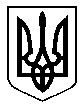 